For breakfast 　　あさごはんにLook at the pictures below.  Write a sentence in Japanese about each meal using the structure below:E.g. 		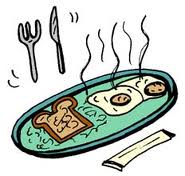 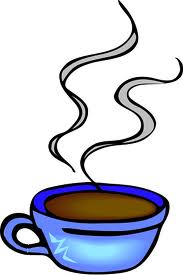 　　　1. 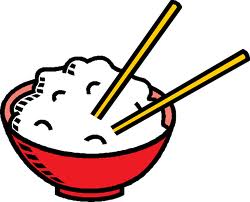 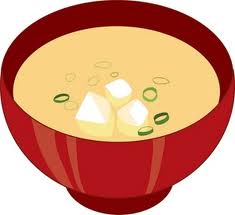 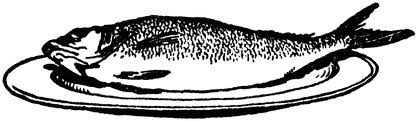 　　　2.  12:30 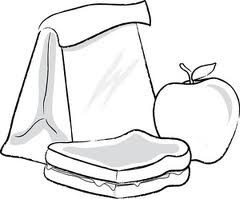 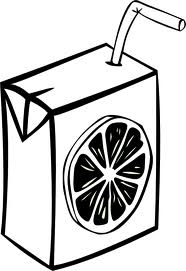 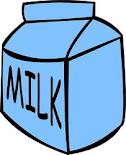            3. 14:30   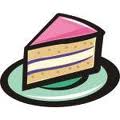 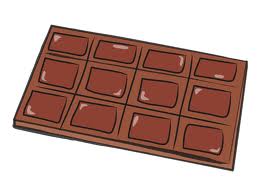            4. 08:30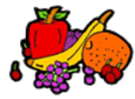 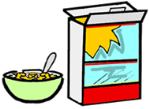 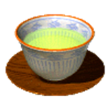            5. 18:30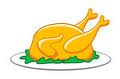 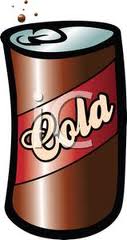 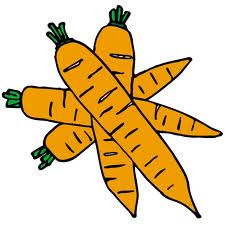 